>BON A SAVOIR
Le contrôle de l’exécution des travauxIl s’agit des directives données aux entrepreneurs pour qu’ils respectent et appliquent les plans et prescriptions qui ont été établis par l’architecte, ainsi que les directives nécessaires pour la bonne intégration des équipements techniques.Rappel : l’architecte n’est pas un « contremaître ». Il ne donne pas d’ordre aux ouvriers et il ne vérifie pas l’exécution de leurs tâches. L’architecte n’est pas un « agent de maîtrise » ni un « agent technique ». Il ne vérifie pas la bonne exécution ni le bon fonctionnement des éléments d’ordre technique ou technologique qui entrent dans la construction.Le contrôle sur le plan technique incombe aux bureaux d’études (indépendants ou les bureaux des fabricants) et/ou aux ingénieurs et aux techniciens qui ont la charge et la responsabilité des travaux qui les concernent.A	Études préliminaires (PRE)Cette première phase constitue une étude de « faisabilité » au terme de laquelle les contractants sont libres de poursuivre ou non la mission.A	Études préliminaires (PRE)Cette première phase constitue une étude de « faisabilité » au terme de laquelle les contractants sont libres de poursuivre ou non la mission.A	Études préliminaires (PRE)Cette première phase constitue une étude de « faisabilité » au terme de laquelle les contractants sont libres de poursuivre ou non la mission.ARTRMTTFMOObservationsFourniture des informations relatives au programmele MO définit et communique à son architecte les caractéristiques du projet qu’il souhaite voir mis en œuvre (ex. : pour une maison, le nombre de chambres, de salle de bains, de garage)établissement du programme
Aide à l’établissement du programme	
Analyse du programme	Examen des souhaits du MOconvenir avec le MO des objectifs qu’il souhaite atteindre en matière d’esthétique, de technique, de technologieListe des documents et informations souhaités par l’architecte en vue de la poursuite de sa mission (ex. : plan, situation existante, etc.)
Examen des documents du maître d’ouvrage	Fourniture des données relatives au terrain (ou au bâtiment existant)
Visite sur site	
Mise au point d’un organigramme (projet architectural, estimation des frais d’étude)schéma relationnel entre les différentes fonctionsRelevé d’une situation existante 
Assistance au MO en cas d’études spécifiques confiées à des tiers (relevés topographiques, essais de sol, relevé sommaire des bâtiments existants, études environnementales ou historiques)
Commandes des reconnaissances de solindices géologiques sur carte ou sur le terrain, prise de renseignements auprès des voisinsCollecte des informations auprès des services urbanistiques et autres administrations impliquéesl’architecte interroge les services d’urbanisme concernés par le projet de construction ou de rénovation afin de connaître les règles urbanistiques applicables au projetEsquisses avec au maximum trois propositionscroquis représentant la première traduction graphique du programme établi par le MOFixation du budget par le MO
Estimation budgétaire sommaire et provisoire du projet
Rapport synthétique sur les dispositions générales et les solutions techniques	
Formalisation de l’accord du MO	
Fin de la collaboration : paiement des honoraires dus par le MO
Poursuite de la collaboration : établissement d’une convention et formalisation de l’accordB  Avant-projet sommaire (PRE)B  Avant-projet sommaire (PRE)B  Avant-projet sommaire (PRE)ARTRMTTFMOObservationsEstimation sommaire du coût des travaux
Réajustement du programme et du budget
Synthèse des remarques et observations relatives aux études préliminaires
Relevé complémentaire du terrainrelevé exact de la situationRelevé des bâtiments existants
relevé exact de la situationRecherches d’informations complémentaires sur base des études préliminaires (documentations spécifiques) et des techniques (isolation, équipement de chauffage, etc.) à utiliser vis-à-vis du programme
Fixation des dimensions principales des ouvrages et de l’aspect général (volumétrie)proposition au MO de techniques et d’exemplarités susceptibles de convenir au programme du MOPrécision des options techniques générales 
Vérification de la conformité par rapport aux normes et règlements
Définition des choix en matière de performance énergétique
Assistance au MO pour la désignation des partenaires (stabilité, techniques spéciales, coordination sécurité, incendie et intrusion, acoustique, air conditionné, ventilation, technique thermique, etc.)
Désignation des partenaires par le MO
Vérification et précision du budget
Dossier graphique du projet : 1.	Examen des lieux en vue du choix du parti2.	Composition représentant la première traduction graphique du programme établi par le MO et s’exprimant sous forme d’esquisse ou de croquis3.	La mise au point de l’esquisse choisie à une échelle réduite en fonction du projet4.	Une note descriptive et une estimation sommaire approximative calculée par unité de surface ou de volume
Si le maître d’ouvrage demande que son projet soit élaboré suivant le processus constructif BIMpréparation de la maquette numériqueSi pas d’élaboration suivant le processus constructif BIM : dossier de présentation complémentairemaquette, maquette numérique, images de synthèse, etc.Formalisation de l’accord du MO, continuation de la mission ou l’application d’une clause permettant l’arrêt de la conventionavec le règlement des honoraires pour les prestations effectuées, la possibilité de frais d’indemnité dus à l’architecte et l’impossibilité pour le MO d’utiliser le projet fourni sauf si l’application des droits d’auteur est respectéeC  Avant-projet détaillé (APD)C  Avant-projet détaillé (APD)C  Avant-projet détaillé (APD)Les dossiers à ce stade sont coordonnés avec la structure et la technique pour permettre une estimation financière suffisamment affinée.Les dossiers à ce stade sont coordonnés avec la structure et la technique pour permettre une estimation financière suffisamment affinée.ARTRMTTFMOObservationsSynthèse des remarques et observations relatives à l’avant-projet sommaire et présentation au MO des adaptations
Calcul PEB et optimalisation du projet, choix des matériaux et isolations, choix de la ventilation, etc.
Désignation d’intervenants spécifiques complémentaires 
(= partenaires)décorateur, cuisiniste, réseau informatique, etc.Assistance au MO dans le cadre du choix des intervenants et des accords à conclure avec ceux-cistabilité, techniques spéciales du projetCoordination avec les partenaires stabilité, techniques spéciales, coordination sécurité, etc.Si le maître d’ouvrage demande que son projet soit élaboré suivant le processus constructif BIMélaboration de la maquette numérique et coordination des différents acteurs qui interviennent sur la maquette numérique dans le processus de conceptionSi pas d’élaboration suivant le processus constructif BIM : dossier de présentation complémentairemaquette, maquette numérique, images de synthèse, etc.Vérification de la conformité aux normes et règlements
Questionnement des services de prévention incendie
Questionnement des autres intervenants éventuels suivant la spécificité du projet
Réalisation des plans, coupes, façades, gabarits, matériaux et systèmes constructifs
Dossier de présentation graphique du projet
Estimation financière détaillée
Réajustement du programme et du budgetadaptations éventuelles du contrat
Formalisation de l’accord avec le MOD  Constitution du dossier de permis d’urbanisme (PDU)D  Constitution du dossier de permis d’urbanisme (PDU)D  Constitution du dossier de permis d’urbanisme (PDU)ARTRMTTFMOObservationsPermis d’environnementlorsqu’il est requisDossier administratifvisas, annexes, formulaires divers, PEB, incidence, motivation, cadastre, axonométrie, dérogation, etc.
Dossier graphique du projeten conformité avec les législations en vigueurDossier d’intégration du projet implantation, reportage photo, perspective axonométrique, etc.Constitution du dossier de permis
Approbation et signature de tous les documents requis
Introduction du dossier auprès de l’administration
Suivi du dossier lors de l’instruction
Assistance au MO lors de devoirs complémentaires
Introduction des recours éventuels

Assistance au MO lors des recours
E  Constitution du dossier de consultation    des entrepreneurs (DCE)
E  Constitution du dossier de consultation    des entrepreneurs (DCE)
E  Constitution du dossier de consultation    des entrepreneurs (DCE)
E  Constitution du dossier de consultation    des entrepreneurs (DCE)
E  Constitution du dossier de consultation    des entrepreneurs (DCE)
E  Constitution du dossier de consultation    des entrepreneurs (DCE)
E  Constitution du dossier de consultation    des entrepreneurs (DCE)
ARTRMTTFMOObservationsChoix du type de marché (entreprises séparées, entrepreneur général, autres)
Si le maître d’ouvrage demande que son projet soit élaboré suivant le processus constructif BIM élaboration des éléments du dossier de consultation des entreprises sur base de la maquette numérique et coordination des différents acteurs qui interviennent sur la maquette numériqueDossier graphique d’exécution permettant la réalisation du projetdocuments graphiques nécessaires aux entrepreneurs pour la réalisation du projetPrincipes d’exécutiondocuments graphiques permettant aux techniciens d’établir les documents de productionCoordination avec les études et documents des techniques spéciales dessins d’exécution, métrés et prescriptions techniquesCoordination avec les études de stabilitédessins d’exécution, métrés et prescriptions techniquesCoordination avec le coordinateur sécurité
établissement des prescriptions techniques, performances, modalités d’exécution
Concordance entre le projet de l’AR et les études spécifiquesex. : vérification de la compatibilité des plans d’architecture et des techniques (stabilité, HVAC)établissement des clauses administratives et de gestion chantier
Légendes relatives aux matériaux et finitions
Intégration dans les prescriptions techniques des performances énergétiques attendues
Rédaction des cahiers des charges
Conformité et relations du cahier des charges avec le projet (documents graphiques)établissement des métrés détaillés
établissement des estimations financières
Dossier d’aménagement des abords, accès et viabilité
Dossier d’aménagement paysagerF  Mise au point     des marchés de travaux (MDT)
F  Mise au point     des marchés de travaux (MDT)
F  Mise au point     des marchés de travaux (MDT)
ARTRMTTFMOObservationsOrganisation des consultations et vente/diffusion des dossiers de soumission
Récolte des offres et/ou ouvertures publiques
Analyse et comparaison des offres
Aide au MO pour établir son choix
Assistance au MO pour la préparation des contrats d’entreprise
Signature des contrats d’entreprise
G  Exécution des travaux (EXE)
G  Exécution des travaux (EXE)
G  Exécution des travaux (EXE)
ARTRMTTFMOObservationsContrôle des états d’avancement
Analyse des décomptes finaux
Assistance à la gestion des indemnités éventuelles diverses
Démarches préalables à l’ouverture du chantier
établissement des états des lieux des biens voisins
Reprise éventuelle de mitoyenneté
Réunions régulières pour vérifier la conformité des travaux par rapport aux plans et prescriptions
  réunions de chantier, visites de chantier, etc.
Si le maître d’ouvrage a demandé que son projet soit élaboré suivant le processus constructif BIM : soit la responsabilité du processus BIM est confiée à l’architectecoordination de tous les intervenants sur la maquette numérique en cours de chantiersoit la responsabilité du processus BIM est confiée à un tierscoordination par le tiers de tous les intervenants sur la maquette numérique en cours de chantier et ce, sous la supervision de l’architecte    
Rédaction des rapports de réunionsPV de chantierApprobation des rapports de chantierà défaut d’observations du MO, l’approbation est considérée comme taciteRéalisation de détails graphiques complémentaires éventuels
Analyse et approbation des documents et fiches techniques fournis par les entrepreneurs

Coordination des entreprises en cas de lots séparés
Conformité des interventions spécifiques avec le projet de l’architectevérification de la compatibilité des plans d’architecture et des techniques (stabilité, HVAC)Conformité des travaux au permis d’urbanisme
Conformité aux prescriptions techniques d’exécutiondirection des travaux à charge de chaque partenaire ayant reçu la mission “technique”état d’avancement : contrôle du détail des propositions de factures émises par les entrepreneurs en fonction de l’avancement du chantier conformément au cahier des charges
Rapport des performances énergétiques et rapport autres techniques
Assistance au MO lors des opérations de réception provisoire
établissement de la liste des manquements et des pénalités éventuelles de réfections et de réfactions, établissement des moins-values et des pénalités qui en découlent
Réception provisoire
Assistance au MO lors de la réception définitive
Réception définitive
établissement d’un dossier d’intervention ultérieure (DIU) 
Collationnement du dossier as builtplans tels qu’exécutésH  Missions supplémentaires (MSU)
H  Missions supplémentaires (MSU)
H  Missions supplémentaires (MSU)
Ces missions ne font pas partie de la mission de base de l’architecte. Il s’agit de tâches d’interventions, pour certaines obligatoires, confiées par le maître d’ouvrage à des intervenants spécifiques.Ces missions ne font pas partie de la mission de base de l’architecte. Il s’agit de tâches d’interventions, pour certaines obligatoires, confiées par le maître d’ouvrage à des intervenants spécifiques.ARTRMTTFMOObservationsSi le maître d’ouvrage a demandé que son projet soit élaboré suivant le processus constructif BIM fourniture de la maquette BIMétablissement de dossiers de commercialisation (plans de vente)
Définition des quotités dans la copropriété
Aménagements intérieurs et étude de mobiliers spécifiques
Adaptation éventuelle des métrés détaillésAssistance administrative pour l’obtention de primes, subsides, autorisations diverses
Assistance administrative pour l’obtention de certifications, de labels et autres
Prestations complémentaires pour obtenir des copies partielles
et/ou totales de tout ou partie du dossier
étude PEB
Coordination sécurité-santé
Relevé (géomètre) de terrain 
Relevé (géomètre) de bâtiments existants 
Essais de sol et analyses de sol
étude de stabilité
étude des techniques spécifiques du bâtiment (HVAC)
étude acoustique
Etude de l’éclairage
...
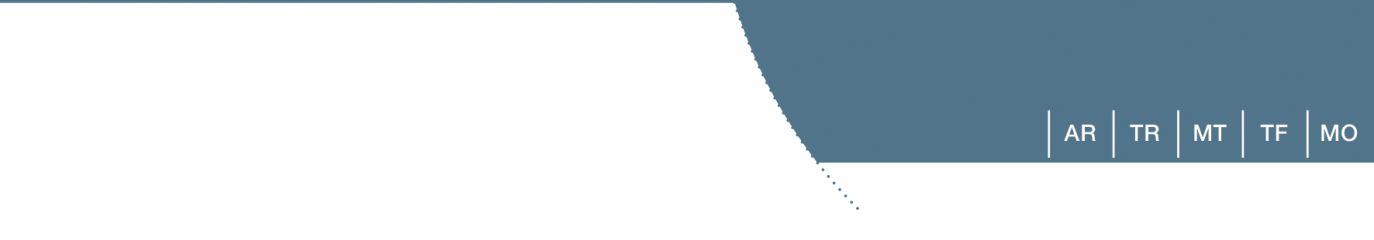 